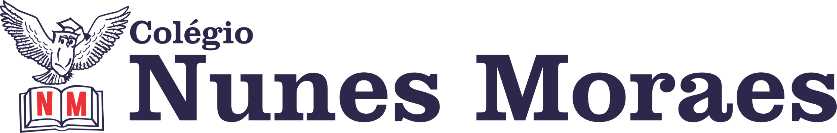 “Dica do dia: Faça o melhor que puder. Seja o melhor que puder. O resultado virá na mesma proporção de seu esforço.”  Feliz Quinta-Feira!1ª aula: 7:20h às 8:00h – PORTUGUÊS – PROFESSORA: MONNALYSA FONTINELE1º passo: Link: https://www.youtube.com/watch?v=-psI-6xWSx02º passo: Resolução páginas 23 a 25 – questões 1 a 8.3º passo: Correção pelo whatsapp.4º passo: Casa – Visto 02/09SAS 3: páginas 34 a 39 – questões 1 a 5.SUPLEMENTAR 3 – PÁGINAS 10 E 11 – questões 5, 6 e 7.PÁGINAS 13 a 16 – questões 1, 2, 3 e 4.Durante a resolução dessas questões a professora Monnalysa vai tirar dúvidas no WhatsApp (9.9183-9273)Faça foto das atividades que você realizou e envie para coordenação Flay (9.9198-6443)Essa atividade será pontuada para nota.2ª aula: 8:00h às 8:40h – MATEMÁTICA – PROFESSOR: RICARDO BENTO1º passo: Apresentação da unidade 3 e capítulo 11; leitura dos textos das páginas: 2 e 42º passo: Link: https://youtu.be/sbPIw9OqWAw 3º passo: Resolver as questões das páginas 3 e 4.4º passo: Correção das atividades e envio a Flay.Durante a resolução dessas questões o professor Ricardo vai tirar dúvidas no WhatsApp (9.92002512)Faça foto das atividades que você realizou e envie para coordenação Flay (9.9198-6443)Essa atividade será pontuada para nota.

Intervalo: 8:40h às 9:00h3ª aula: 9:00h às 09:40 h – CIÊNCIAS – PROFESSORA: RAFAELLA CHAVES  1º passo: Correção da pós aula: Suplementar 3 - páginas 38/40, questões 1 e 6.2º passo: Acessar o link para assistir a vídeo aula: https://www.youtube.com/watch?v=s-e7tACVMTw&t=240s3º passo: Atividade de sala: Agora é com você - questões 1 a 3, página 14.ESTAREI DISPONÍVEL NO WHATSAPP PARA TIRAR SUAS DÚVIDAS.  4º passo: Enviar para o responsável da sala.
5º passo: Realizar a Eureka capítulo 9 no portal SAS.Durante a resolução dessas questões a professora R	afaella vai tirar dúvidas no WhatsApp (9.9205-7894)Faça foto das atividades que você realizou e envie para coordenação Flay (9.9198-6443)Essa atividade será pontuada para nota.4ª aula: 09:40h às 10:20h – MATEMÁTICA – PROFESSOR: RICARDO BENTO1º passo: Questionamentos da utilização dos números decimais no dia a dia2º passo: Link: https://youtu.be/XGqHDFD_Gvs 3º passo: Resolver as questões 1 e 2 da página: 54º passo: Correção das atividades e envio a Flay.Durante a resolução dessas questões o professor Ricardo vai tirar dúvidas no WhatsApp (9.92002512)Faça foto das atividades que você realizou e envie para coordenação Flay (9.9198-6443)Essa atividade será pontuada para nota.PARABÉNS POR SUA DEDICAÇÃO!